Een woordje uitlegOrganiseer je een sensibiliserende actie of activiteit in Hasselt die focust op internationale solidariteit? Vraag dan financiële steun aan stad Hasselt. Ontdek alle voorwaarden op www.hasselt.be/subsidie-mondiale-sensibiliseringHoe bezorg je dit formulier?Vervolledig je aanvraag (in het Nederlands) en mail dit minstens 6 weken voor aanvang van je actie/activiteit naar gelijkekansen@hasselt.be: Aanvragen die te laat binnenkomen, worden niet behandeld.Gegevens van de aanvragerOrganisatie: ………………………………………………………………………………...Contactpersoon: ...………………………………………………………………………...Adres (zelfde adres als op bankattest): …………………….…………………………..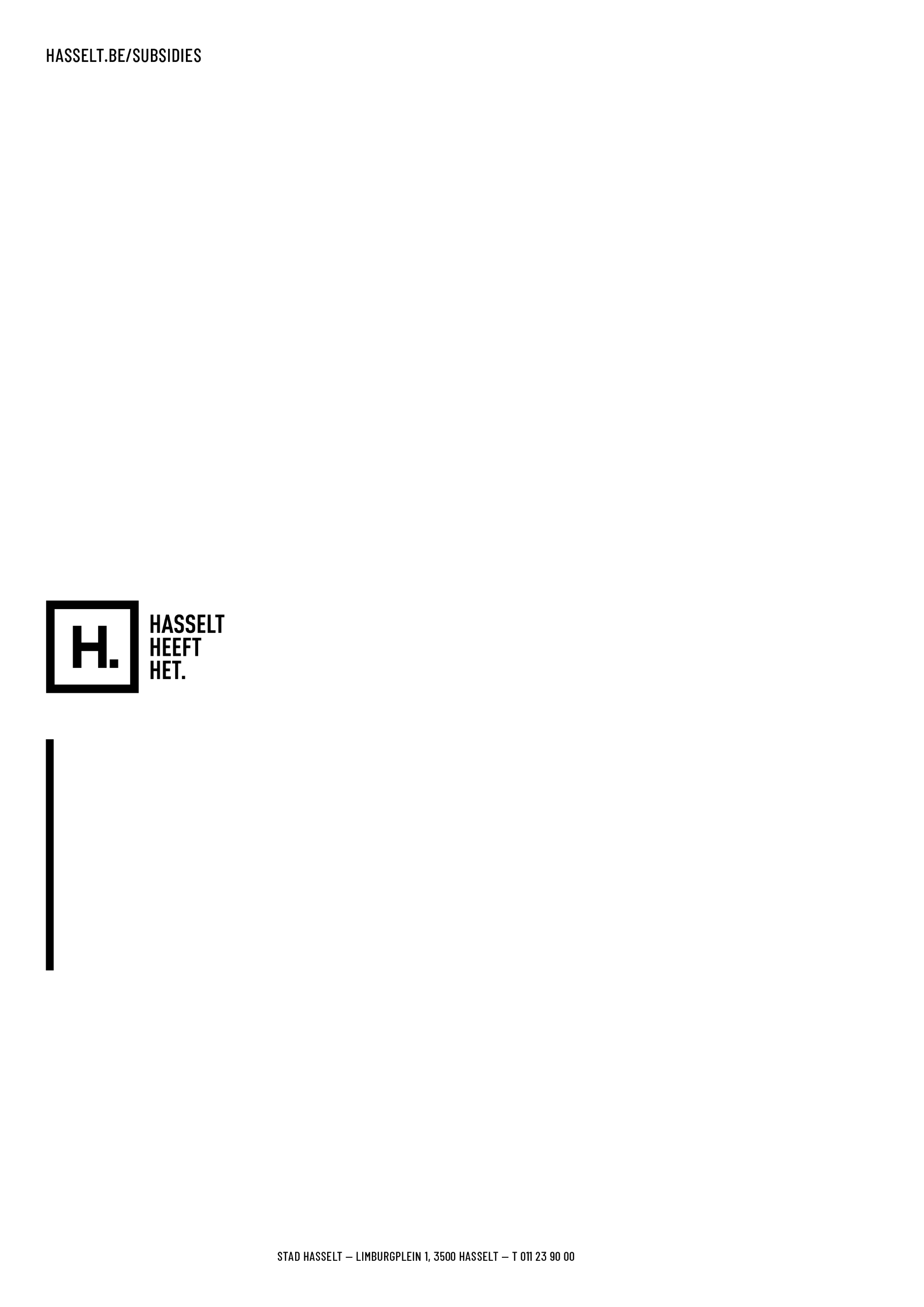 Telefoon: ……………………………………………………………………………………Email: ……………………………………………………………………………………….IBAN rekeningnummer in België: ..……………………………………………………....Indien vzw  ondernemingsnummer:……………………………………………………Indien geen vzw  rijksregisternummer…………......................................................Werking organisatie1. Beschrijf beknopt de werking van je vzw, feitelijke vereniging of NGO.Lokale sensibiliseringsactie2. Vul hier de praktische gegevens in van je lokale sensibiliseringsactie: Titel: …………………………………………………………………………………………………………Datum	: …………………………………………………...…………………………………………………Uur: …………………………………………………….……………………………………………………Adres/locatie: ………………………………………………………………………………………………3. Beschrijf de geplande sensibiliseringsactie: doelpubliek, doel en concrete inhoud (verloop van de actie).4. Op welke manier draag je met deze actie bij aan het realiseren van de duurzame ontwikkelingsdoelstellingen (SDG’s)?4 .Wordt er samengewerkt met andere organisaties en welke zijn dit?5. Waaruit bestaat de samenwerking?6. Hoe gebeurt de bekendmaking van de actie? Via welke kanalen?Kosten7. Geef een realistische begroting in euro van de geplande uitgaven voor je sensibiliseringsactie.Voorziene uitgavenVoorziene inkomsten Stad HasseltAndere voorziene inkomstenUitleg